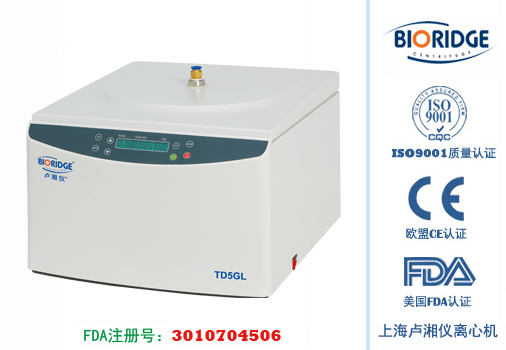 产品介绍主要技术性能
1、微机控制，直流无刷电机驱动，运行稳定、噪音低、转速精度高。 2、触摸面板，可编程操作，主机运行参数可根据需求设置且自动存储。 3、数字屏(液晶屏)显示，人性化界面，操作简单便捷。 4、实时rpm/RCF之间读数换算与设定，方便快捷。 5、配备电子门锁，设有门盖自锁、超速等多种保护功能；故障自动报警功能，安全可靠。 6、全不锈钢转筒、过滤筒及管道，集洗涤、脱水、浓缩、过滤几大功能于一体。使用效率高，解决了压力过滤、真空过滤效率低的问题。 主要技术参数 配件中心型号 TD5GL TD5GL 最高转速 5000r/min 5000r/min 最大相对离心力 4100xg 2236xg 转子容量 2000ml 1000ml 转速精度 ± 50r/min ± 50r/min 时间设置范围 1min~99min 1min~99min 整机噪音 <65dB(A) <65dB(A) 电源 AC220V  50Hz  10A AC220V  50Hz  10A 外形尺寸(LxWxH) 460mmx540mmx340mm 460mmx540mmx340mm 外包装尺寸(LxWxH) 550mmx630mmx430mm 550mmx630mmx430mm 净重 28kg 28kg 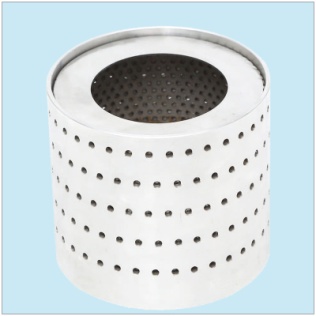 NO.1
容量：1000ml
转速： 5000r/min
离心力： 4100×g
查看适配转子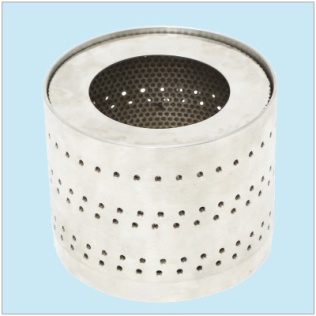 NO.2
容量：2000ml
转速： 5000r/min
离心力： 4100×g
查看适配转子